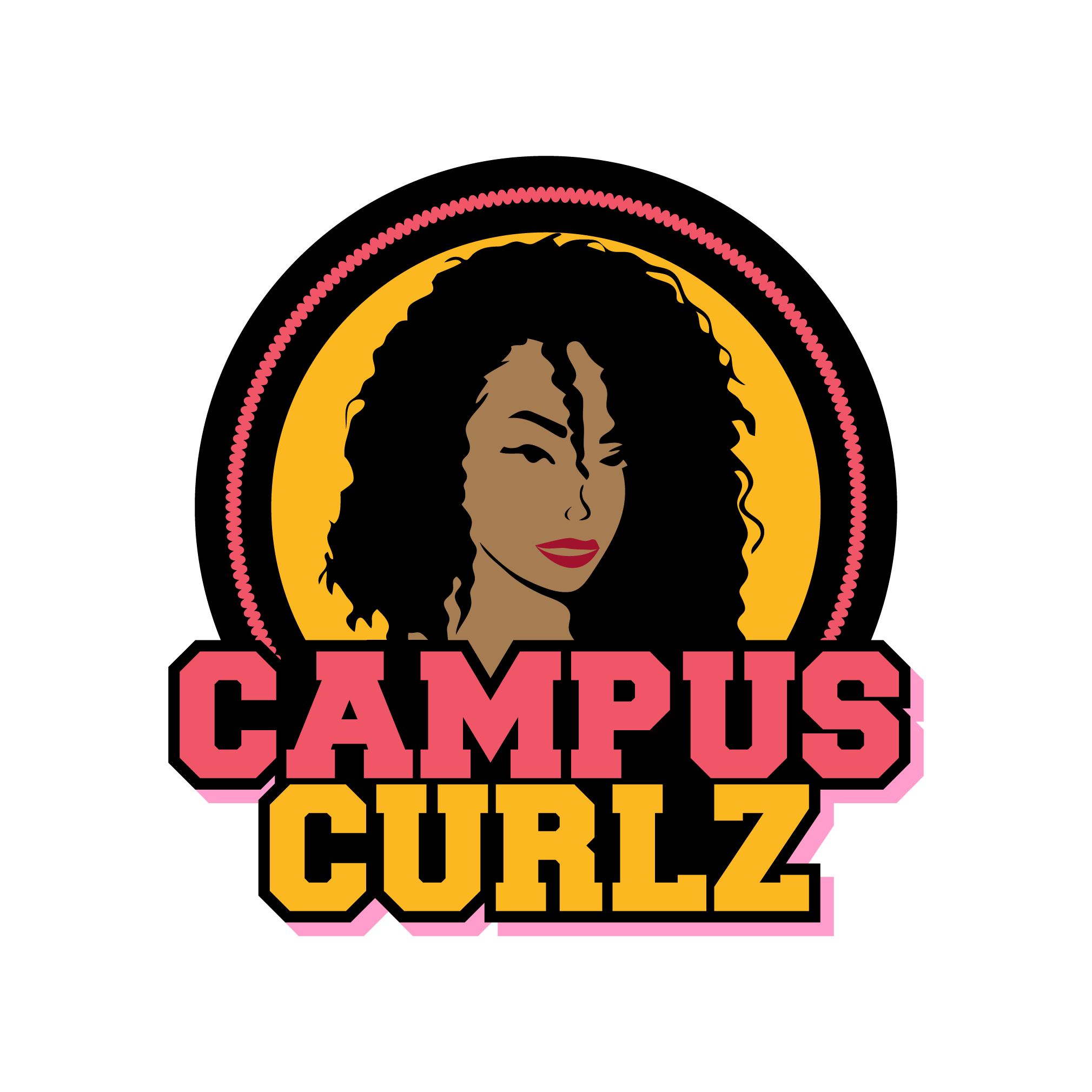 Event Proposal FormPlease fill out each question in its entirety and submit form to the Second Curl Ambassador at (email address) and CC Campus Curlz at (chapter email address) a least 1 month prior to date of event.  If a question does not apply to your specific event please put N/A.Name: Committee: Title of Event: Purpose of Event: Date of Event: Time of Event: Location of Event: Is the Event Sponsored? If so by who? Is the event in collaboration with another organization?  If so, please state organization’s point of contact. Guest Speakers: Target Audience for the Event: 